Lesson 10: Midamos con una cinta rotaStandards AlignmentsTeacher-facing Learning GoalsDetermine the measurement of an object with a measuring tool when the endpoint does not line up with 0.Student-facing Learning GoalsMidamos sin empezar en el 0.Lesson PurposeThe purpose of this lesson is for students to measure objects without lining up the end with the 0 mark.In earlier lessons, students used rulers, measuring tapes, yardsticks, and meter sticks to measure lengths in inches, feet, centimeters, and meters. They learned that length units are represented on these tools as the length between tick marks. They learned that if they line up the edge of an object with zero on their tools, they can easily read the measurement from the tool without counting each length unit.In this lesson, students extend their experiences with measurement to include situations when they can not use a tool to measure from 0. They know from prior experience that simply moving an object in space does not change its length (conservation of length). However, this understanding is challenged when students see an object that is not lined up with 0 on a measuring tool. Throughout the lesson, students are encouraged to make sense of and use equations that represent the measuring problems in each task (MP2). This understanding will support learning in future units with representing addition and subtraction on the number line.Access for: Students with DisabilitiesAction and Expression (Activity 1) English LearnersMLR2 (Activity 2)Instructional RoutinesTrue or False (Warm-up)Materials to GatherObjects of various lengths: Activity 1Rulers (inches): Activity 1Lesson TimelineTeacher Reflection QuestionWhat connections did students make between the different methods shared? What questions did you ask to help make the connections more visible?Cool-down(to be completed at the end of the lesson)  5minCinta rotaStandards AlignmentsStudent-facing Task Statement¿Qué tan largo es este marco? Muestra cómo pensaste.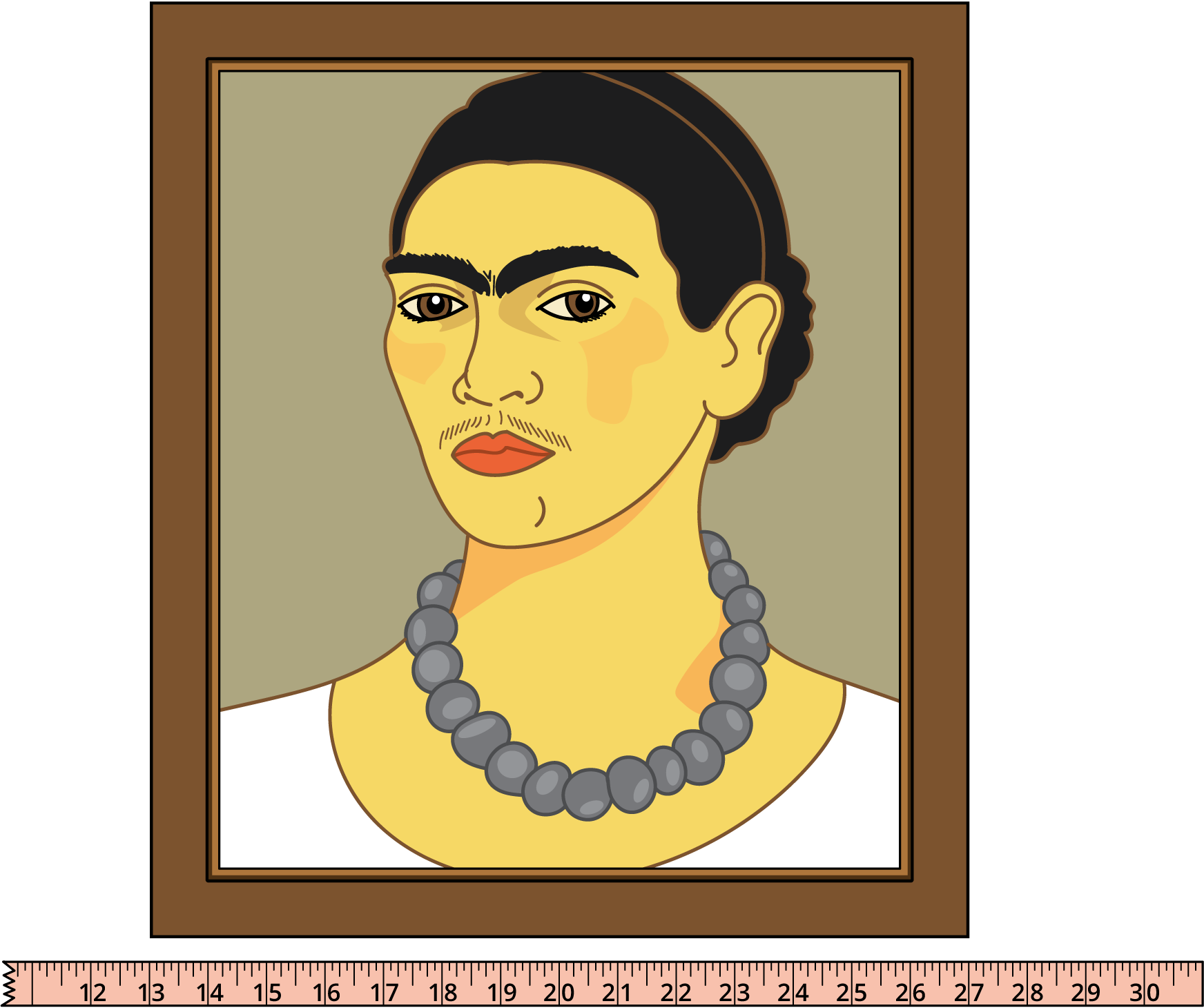 El marco mide ____________ pulgadas de largo.Escribe una ecuación que represente el largo del marco.Student Responses14 inches long. Sample response: I know because the frame starts at 13 in and ends at 27 in, so I found the difference to see how many inches. I counted on from 13 until I got to 27.  or Building On1.OA.D.7Addressing2.MD.B.5, 2.OA.B.2Building Towards2.MD.B.6Warm-up10 minActivity 115 minActivity 220 minLesson Synthesis10 minCool-down5 minAddressing2.MD.B.5